Juridinių asmenų įgaliojimų teikti duomenis ir gauti paslaugas išdavimo ir panaikinimo taisyklių 2 priedas ĮGALIOJIMAS     _____________   (Data) ĮGALIOTOJAS Įgaliotojo atstovas ĮGALIOJA Pasirašyti ir teikti dokumentus Juridinių asmenų registrui bei užsakyti ir gauti Nekilnojamojo turto registro paslaugas:  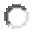 (Pažymėti „“ ir „☒“) dėl juridinio asmens duomenų ir (ar) dokumentų pakeitimų registravimo;  dėl pavadinimo laikino įrašymo;  dėl Elektroninio sertifikuoto registro išrašo (ESI) užsakymo;  dėl finansinių ataskaitų rinkinių teikimo;  dėl viešųjų pranešimų elektroniniam leidiniui pateikimo;  dėl sutikimo suteikti patalpas juridinio asmens buveinei registruoti;  dėl valstybės įmonės Registrų centro savitarnoje teikiamų Nekilnojamojo turto registro paslaugų / dokumentų, susijusių su įmonės turtu, užsakymo;  dėl kitų valstybės įmonės Registrų centro savitarnoje teikiamų Nekilnojamojo turto registro paslaugų / dokumentų užsakymo.  Pasirašyti ir teikti duomenis Juridinių asmenų dalyvių informacinei sistemai, užsakyti ir gauti Juridinių asmenų dalyvių informacinės sistemos duomenis: (Pažymėti „“ ir „☒“) dėl dalyvių sąrašo teikimo; dėl dalyvių sąrašų / išrašų užsakymo.  Pasirašyti ir teikti duomenis Viešosios informacijos rengėjų ir skleidėjų informacinei sistemai: (Pažymėti „“ ir „☒“) dėl duomenų apie viešosios informacijos rengėjo ir (ar) skleidėjo dalyvius, veiklą ir valdomas visuomenės informavimo priemones teikimo; dėl duomenų apie viešosios informacijos rengėjui ir (ar) skleidėjui suteiktas lėšas teikimo. Užsakyti ir gauti Juridinių asmenų registro, Nekilnojamojo turto registro ir Lietuvos Respublikos hipotekos registro archyvo dokumentų kopijas ar nuorašus:(Pažymėti „“ ir „☒“)	 dėl Juridinių asmenų registro, Nekilnojamojo turto registro ir Lietuvos Respublikos hipotekos registro archyvo dokumentų kopijų ar nuorašų užsakymo.Šis įgaliojimas galioja iki ________________.(Data) Juridinio asmens kodas Juridinio asmens pavadinimas Vardas Pavardė Asmens kodas Gimimo data (Jei užsienio fizinis asmuo) Valstybės pavadinimas  (Jei užsienio fizinis asmuo) Vardas Pavardė Asmens kodas Gimimo data (Jei užsienio fizinis asmuo) Valstybės pavadinimas  (Jei užsienio fizinis asmuo) Vardas Vardas Pavardė Pavardė Asmens kodas Asmens kodas Telefonas Telefonas Elektroninis paštas Elektroninis paštas Darbovietė  (Jei asmuo dirba kitame juridiniame asmenyje) Juridinio asmens kodas Darbovietė  (Jei asmuo dirba kitame juridiniame asmenyje) Juridinio asmens pavadinimas  Darbovietė  (Jei asmuo dirba kitame juridiniame asmenyje) Pareigos _____________________________________ 	_________________________         (Pareigos) 	        (Parašas)         (Vardas, pavardė)____________________  (Pareigos) __________________            (Parašas)	___________________________	 (Vardas, pavardė) 